JOB SPECIFICATION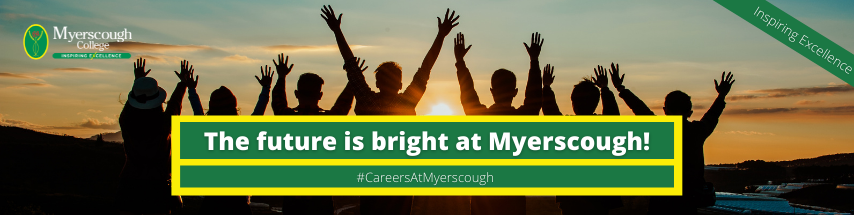 Location of workIn the main this role Remote working but occasionally you will be expected to work from the Preston campus. This will be agreed with your Line Manager. Due to the nature of some of the data collection you may also be expected to work in the evening and at weekends.Variation to this Job DescriptionThis is a description of the job as it is at present and is current at the date of issue.  The job description will be renewed and updated as necessary to ensure that appropriate revisions are incorporated, and that it relates to the job to be performed.  This process is conducted jointly with your Line Manager.  You are expected to participate fully in the review and, following discussion, to update your job description as is considered necessary or desirable.  It is our aim to reach agreement on reasonable changes.  However, if such agreement is not forthcoming, Management reserves the right to insist on changes after consultation with you.EMPLOYEE SPECIFICATION (PI) 	Post Interview(A)	Assessed via Application form				( I )	Assessed via Interview(P)	Assessed via Presentation in interview		(T)	Assessed via Test*Interviews will explore issues relating to safeguarding and promoting the welfare of children, including motivation to work with and ability to form and maintain appropriate relationships and personal boundaries with children and young people together with emotional resilience in working with challenging behaviours and attitudes to use of authority and maintaining discipline.TERMS AND CONDITIONSDBS UPDATE SERVICEMYERSCOUGH AND PROUD	At Myerscough College and University Centre we have a nationally and internationally recognised Further Education, Higher Education, Adult Education and Apprenticeship provision. The Further Education provision is well established, the Higher Education provision has a well-recognised partnership with UCLan and the apprenticeship provision is operational nationally. We offer a rewarding and enjoyable working environment, where colleagues are inspired to make a positive difference to the educational experience and employability of our apprentices. We are one of the top five largest land-based and sports colleges in the UK.JOB TITLEAREA OF WORKSales Project Officer (Apprenticeships)Fixed Term 1.001st February 2023 - 31st December 2023  Apprenticeship & SkillsBusiness Development & ProjectsSALARYBENEFITSBand 4a-c £26,808- £29,170 per annum, pro ratarelating to qualifications and experienceThis post is 100% Funded by the European Social Fund: Lancashire Engaging Apprenticeships (LEAP)Local Government Pension Scheme26 days holiday pro rata rising to 31 days following 5 years’ service plus Bank Holidays to include up to 5 days to be taken between Christmas and New Year at direction of the Principal.LINE MANAGER(S)LINE MANAGER FORHead of Business Development & ProjectsN/AKEY TASKS AND RESPONSIBILITIESKEY TASKS AND RESPONSIBILITIESThe Lancashire Engaging Apprentices Project was identified by Myerscough College to complement the work of the Apprenticeship Team and to provide 100% funded staff who would proactively engage with apprentices in Lancashire providing additionality and support for progression to level 3 and higher-level apprenticeships (bridging programmes), provide CPD for workplace apprentice mentors and apprentice ambassadors. The project will start on 1st June 2021 and end on 31st December 2023.The Lancashire Engaging Apprentices Project was identified by Myerscough College to complement the work of the Apprenticeship Team and to provide 100% funded staff who would proactively engage with apprentices in Lancashire providing additionality and support for progression to level 3 and higher-level apprenticeships (bridging programmes), provide CPD for workplace apprentice mentors and apprentice ambassadors. The project will start on 1st June 2021 and end on 31st December 2023.KEY TASKS AND RESPONSIBILITIESMaintaining excellent working relationships with existing customers
Building and maintaining a steady growth of new customers
Working towards KPIs set by Line Manager
Close working relationships with all College Departments
Being the first point of contact for customer issues
Negotiating with customers and departments to achieve the best price for both the college and the customer
Responsible for own administration and daily planning
Attendance at weekly and monthly meetings as agreed with your Line Manager
Ensure that excellent customer relationships are maintained, by being available for customer queries as and when required
Self-motivation and drive
Identifying and developing improvements to the college offer
Support the Team in the promotion of business mission.
A strong and continuous focus on business development
Building and maintaining excellent customer relationships
Forward planning for business need

This is not an exhaustive list and you are required to be flexible in your approach to carrying out your duties which may change time to time in order to reflect business need or for the company’s continuous improvement."
DUTIESThis new role will be part of newly formed team and in the first instance, your duties and responsibilities are listed below which include the main elements of the post. The roles and responsibilities below may change as the role develops and needs of the College change and you will be expected to take on or drop responsibilities as directed by the Line Manager.Reporting to the Head of Business Development and Projects, work with a range of managers and staff across Apprenticeships and Skills to enhance success and progression opportunities for learners.  This will involve the effective use of data including cleansing, monitoring and reporting.Effective use of LMI data to supporting decision making around sales opportunities.Effective use of social media to promote training solutions and new opportunities.Effectively work with a range of A&S Managers and collaborate with cross college staff as required.Attend project meetings and other meetings as directed by your line manager.Maintain accurate and timely records i.e. routine data cleansing of the CRM systemDUTIESYou will be a role model and promote the College values:   Learning - Our delivery will be high quality and innovative with apprentices at the heart of decision making.  People - We will enable staff and apprentices to fulfil their potential whilst promoting resilience, leadership, accountability and teamwork.  Sustainability - We will provide a happy, healthy, safe, supportive and sustainable environment in which to live, work and study.  FREDIE - We will advance FREDIE:  Fairness, respect, equality, diversity, inclusion, engagement in all we do. Promote College sustainability policies and strategies by personal commitment and leading by example and complying with all quality and environmental standards and expectations. This includes active involvement in carbon reduction, embedding of carbon reduction practices (lights off, heating down etc.) and being vigilant in relation to the College’s approach to Reduce, Reuse and Recycle ethos.Actively participate in the Annual Review and Development process in line with individual needs and College strategic plan priorities. Agree objectives with the Line Manager and ensure they are achieved.Be responsible for promoting and safeguarding the welfare of children, young people and vulnerable adults at all times in line with the College’s own Safeguarding Policy and practices.DUTIESBe thoroughly aware of College Health and Safety policies and procedures, attend mandatory health and safety training appropriate to the role and ensure the full implementation of College policies, procedures across all areas of responsibility. Ensure that employees within line management are also compliant with the policies, procedures and training requirements including reporting and recording all accidents and near misses. Ensure full adherence to and implementation of the Data Protection Act 1998, the General Data Protection Regulations 25 May 2018 and the College Data Protection Policy and Procedure and ensure that employees within their responsibility.Any other duties that may reasonably be required by Line Management and the Chief Executive & Principal.ESSENTIAL CRITERIA:DESIRABLE CRITERIA:Personal AttributesPersonal AttributesPresentable and professional appearance (I)Excellent customer service skills (API)Ability to sell products and services (A)Excellent verbal communication and presentation skills (API)Strong networking skills to build relationships with prospective and existing clients (API)Proficiency in using smartphones and digital technologies to enhance communication (API)Adept at using Customer Relationship Management (CRM) tools and data (AI)In-depth knowledge of sales strategy, product demonstration and sales reports (API)Public speaking skills (P)Ability to work as part of a team (A/I)Ability to work to quality standards (A/I)Good command of the English language (A/I)Appropriate level of physical and mental fitness (PI)AttainmentsAttainmentsGCSE English at Grade C/4 or above (or an equivalent standard) (A/I)Two A Levels Grade B and above or equivalent Qualifications (A/I)Experience of effective use of data collection (A/I)Familiarity with using Microsoft applications. (A/I)A Level Grade B and above in Business.Familiarity with using CRM tracking systems and softwareGeneral IntelligenceGeneral IntelligenceAbility to communicate at all levels (I)Methodical working practices (A/I)Special AptitudesSpecial AptitudesA strong background in sales and customer service is an essential requirement for this position. Previous experience in digital advertising is also helpful. Ability to converse and communicate confidently in a range of situations. (A/I)InterestsInterestsInterest in the work of apprentices and ways in which College administration can improve the apprentice experience (A/I)Empathy with education (A/I)Empathy with education (A/I)DispositionDispositionExcellent interpersonal skills (I)Good communication skills (I)Sound IT skills and data interpretation (A)Approachable (I)Person centred approach (I)GeneralGeneralAn understanding of “safeguarding” and its importance within the College * (A/I)An understanding of health and safety requirements of a working environment (A/I)An understanding of Fairness, Respect, Equality, Diversity, Inclusion and Engagement (FREDIE) issues within an educational context (A/I)CircumstancesCircumstancesWilling to apply for Disclosure & Barring Service clearance at Enhanced level (important – further information below).  (A/I)Ability and willingness to work flexibly (I)Possess a current driving licence (A/I)JOB TITLEAREA OF WORKSales Project Officer (Apprenticeships)Fixed Term 1.001st February 2023 - 31st December 2023  Apprenticeship & SkillsBusiness Development & ProjectsSALARYHOURS OF WORKBand 4a-c £26,808- £29,170 per annum, pro ratarelating to qualifications and experienceThis post is 100% Funded by the European Social Fund: Lancashire Engaging Apprenticeships (LEAP)1.0 (37 hrs per week)ANNUAL LEAVE ENTITLEMENTPENSION26 days holiday pro rata, rising to 31 days following 5 years’ service plus Bank Holidays to include up to 5 days to be taken between Christmas and New Year at direction of the PrincipalLocal Government Pension Scheme Employee Contribution Rate (as at 1 April 2022)(based on actual NOT FTE) Contribution rate %                Up to £15,000 	            5.5%£15,001 to £23,600 		5.8%£23,601 to £38,300 		6.5%£38,301 to £48,500 		6.8%£48,501 to £67,900 		8.5%£67,901 to £96,200 		9.9%£96,201 to £113,400 		10.5%£113,401 to £170,100 		11.4%£170,101 or more 			12.5%17.4% EmployerYou will automatically become a member of the LGPSPROBATIONARY PERIODDRESS CODEA probationary period of nine months applies to new entrants to the CollegeAll post holders are expected to be of a professional and presentable appearanceREFERENCES / MEDICAL CLEARANCE / DISCLOSUREREFERENCES / MEDICAL CLEARANCE / DISCLOSUREThe appointment is subject to the receipt of satisfactory references, medical clearance and Disclosure & Barring Service check/ISA (if applicable).  Occupational Sick pay is not paid during the first four months of service and thereafter is subject to the College’s Sick Pay SchemeShould your application be successful you will be sent further details via email from eSafeguarding. They are the Registered Umbrella Body we have chosen to complete the Disclosure and Barring Service (DBS) process on your behalf.Please note that all new employees of the College will be required to pay for their DBS check via eSafeguarding at the time of application (at present £38.00 for an enhanced level check).The appointment is subject to the receipt of satisfactory references, medical clearance and Disclosure & Barring Service check/ISA (if applicable).  Occupational Sick pay is not paid during the first four months of service and thereafter is subject to the College’s Sick Pay SchemeShould your application be successful you will be sent further details via email from eSafeguarding. They are the Registered Umbrella Body we have chosen to complete the Disclosure and Barring Service (DBS) process on your behalf.Please note that all new employees of the College will be required to pay for their DBS check via eSafeguarding at the time of application (at present £38.00 for an enhanced level check).The Disclosure and Barring Service (DBS) update service lets applicants keep their DBS certificates up to date online and allows employers to check a certificate online.The Disclosure and Barring Service (DBS) update service lets applicants keep their DBS certificates up to date online and allows employers to check a certificate online.BENEFITS TO YOUHOW TO REGISTERSaves you time and moneyOne DBS certificate may be all you will ever needTake your DBS certificate from role to role within the same workforceYou are in control of your DBS certificateGet ahead of the rest and apply for jobs DBS pre-checkedYou can register online as soon as you have your application reference number. You can ask for the number when you apply for your DBS check.Or you can wait and register with your certificate number when you receive your DBS certificate. If so, you must do so within 30 days of the certificate being issued.To check the progress of your DBS certificate, use the DBS tracking service.Registration lasts for 1 year and costs £13 per year (payable by debit or credit card only).You’ll get an ID number with your registration that you need to log on to the service. Make sure you write it down. WHAT YOU GETWHAT YOU GETWhen you join, you’ll get an online account that lets you:Take your certificate from one job to the nextGive employers permission to check your certificate online, and see who has checked itAdd or remove a certificateWhen you join, you’ll get an online account that lets you:Take your certificate from one job to the nextGive employers permission to check your certificate online, and see who has checked itAdd or remove a certificate